BMW
Corporate CommunicationsInformacja prasowa
grudzień 2015
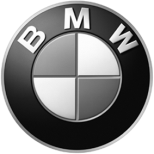 BMW Group PolskaAdres:Ul. Wołoska 22A02-675 WarszawaTelefon*48 (0)22 279 71 00Fax+48 (0)22  331 82 05www.bmw.pl AUDI AG, BMW Group i Daimler AG finalizują przejęcie biznesu map cyfrowych HERE firmy Nokia.- Uzyskano pozwolenie wszystkich odpowiednich urzędów ochrony konkurencji- Więcej informacji w webcaście dla mediów dnia 7.12.2015 r.Berlin, Ingolstadt, Monachium, Stuttgart – 4 grudnia 2015 r. AUDI AG, BMW Group i Daimler AG sfinalizowały przejęcie biznesu map cyfrowych HERE firmy Nokia. Trzej partnerzy przejęli po trzy równe części HERE. Wszystkie odpowiednie urzędy ochrony konkurencji udzieliły pozwoleń. Szczegółowe informacje oraz oświadczenia będą podane przez HERE, Audi, BMW i Daimler w ramach webcastu dla mediów. Webcast odbędzie się w poniedziałek, 7.12.2015 r. o godz. 14.30. Webcast można obejrzeć na stronie: http://edge.media-server.com/m/p/ke2xqoy7. W przypadku pytań prosimy o kontakt z:Katarzyna Gospodarek, Corporate Communications ManagerTel.: +48 728 873 932, e-mail: katarzyna.gospodarek@bmw.plBMW GroupBMW Group, w której portfolio znajdują się marki BMW, MINI oraz Rolls-Royce, jest światowym liderem wśród producentów samochodów i motocykli segmentu premium. Oferuje również usługi finansowe, a także z zakresu mobilności. Firma posiada 30 zakładów produkcyjnych i montażowych w 14 państwach oraz ogólnoświatową sieć sprzedaży w ponad 140 krajach. W 2014 roku BMW Group sprzedała na całym świecie ok. 2,118 mln samochodów oraz 123 000 motocykli. W 2013 r. jej zysk przed opodatkowaniem wyniósł 7,91 mld euro przy dochodach 76,06 mld euro (dane za rok finansowy). Na dzień 31 grudnia 2013 r. globalne zatrudnienie sięgało 110 351 pracowników.Źródłem sukcesu BMW Group jest długofalowe planowanie oraz działanie w sposób odpowiedzialny. Ważną częścią strategii firmy jest zrównoważony rozwój w aspekcie społecznym i ochrony środowiska w całym łańcuchu dostaw, pełna odpowiedzialność za produkt oraz  zobowiązania na rzecz oszczędzania zasobów. Polityka ta stanowi integralną część strategii rozwoju przedsiębiorstwa.www.bmwgroup.com Facebook: http://www.facebook.com/BMW.PolskaTwitter: http://twitter.com/BMWGroupYouTube: http://www.youtube.com/BMWGroupviewGoogle+: http://googleplus.bmwgroup.com